Zmiany wersja 4.17KMożliwość wyboru oprocentowania zmiennego lub stałego na etapie wniosku, rekomendacji, akceptacji oraz na stworzonej umowie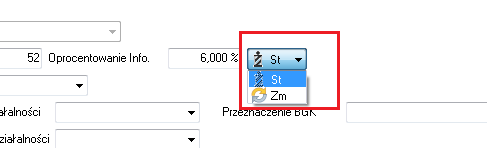 W Rozliczeniu VAT Urząd Skarbowyzakładka VAT SprzedażDodano dodatkowe opcję pod prawym klawiszem myszy:Wydrukuj kopie faktur zaznaczonych – opcja powoduje wydrukowanie kopii (tylko) zaznaczonych fakturUsuń zaznaczone – usunięte z rejestru zostaną zaznaczone faktury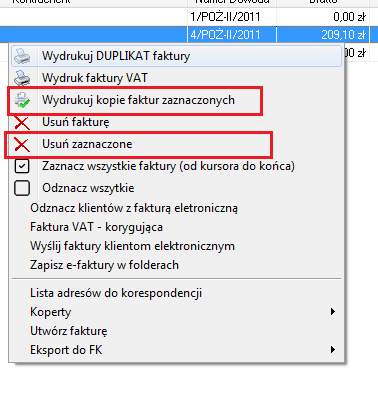 Opcji VAT Sprzedaż wymienionej  w punkcie poprzednim (pkt 2) dodano możliwość konfiguracji wyglądu ekranu (kolumn).Dokonujemy tego poprzez wejście w menu BazaKonfiguracjaSystemuParametr szukany to:  Wygląd ekrany VAT SprzedażMożemy włączyć/ wyłączyć odpowiednie kolumny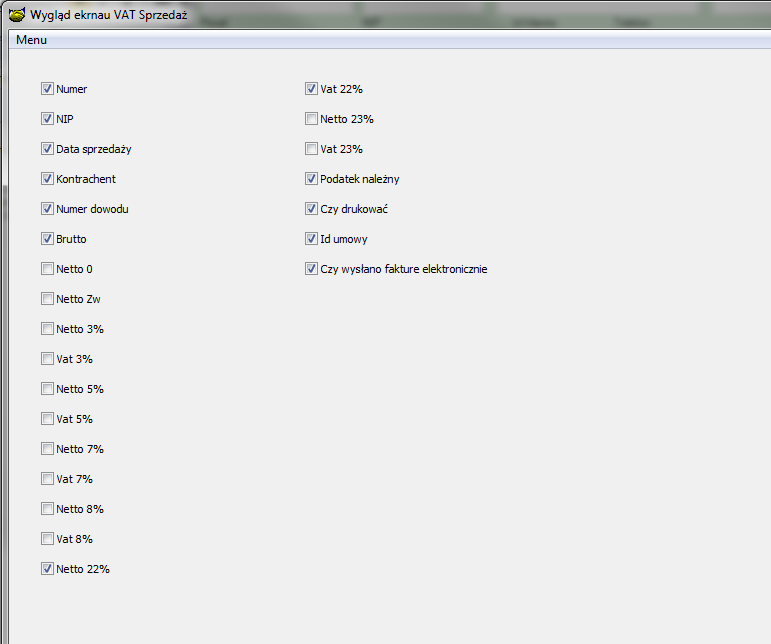 W filtrach dodatkowych w Umowach Info (lornetka) dodano możliwość wybory Rodzaju umów, dla lepszej spójności wyników wyszukiwania połączonych filtrów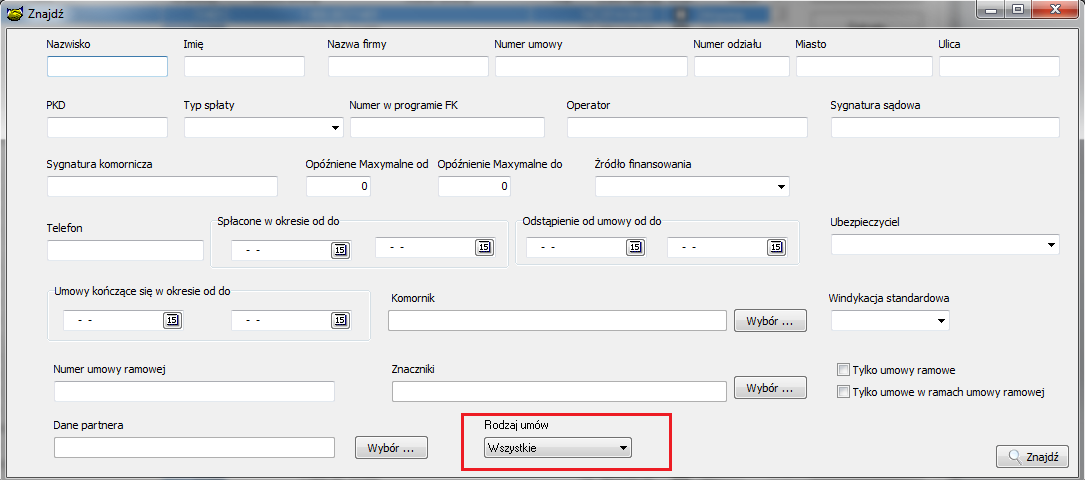 Dodano możliwość konfiguracji wyglądu ekrany Korespondencji jak i raportu kontaktówW opcji BazaKonfiguracjaSystemuParametrem szukany będzie: Wygląd ekranu korespondencji/ raportu kontaktów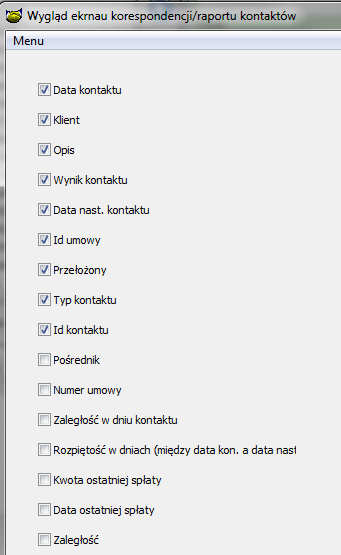 Dodano dodatkowe kolumny do korespondencji:- Pośrednik aktualny- Numer umowy- Zaległość w dniu kontaktu- Rozpiętość w dniach (między datą kontaktu a data następnego kontaktu)- Kwota ostatniej spłaty- Data ostatniej spłaty- Zaległość aktualnaW raporcie kontaktów (Zaległościprawy klawisz myszyraport kontaktów)Dodano możliwość sprawdzenia zleceń wizyt: płatnych, bezpłatnych i posądowych. Opcja Sprawdź zlecenia spowoduje Anulowanie tj. usunięcie zleceń niezaraportowanych na pożyczkach, które przestały być zaległe. Dodatkowo zostaje wprowadzony kontakt z Informacją o anulowaniu takiego zlecenia.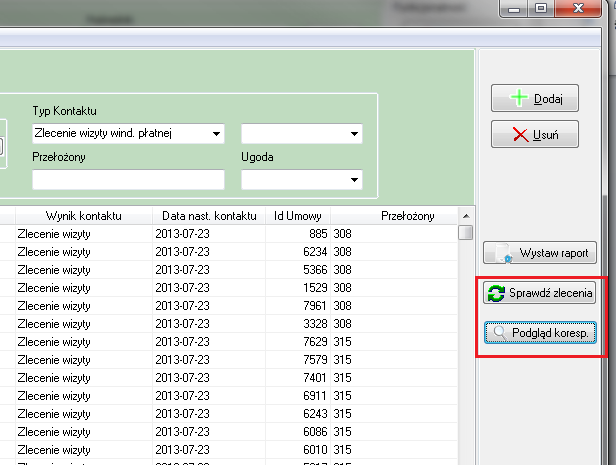 	Opcja Podgląd koresp. Umożliwia w tym miejscu szybki podgląd korespondencji. Podgląd bez możliwości edycji danego kontaktu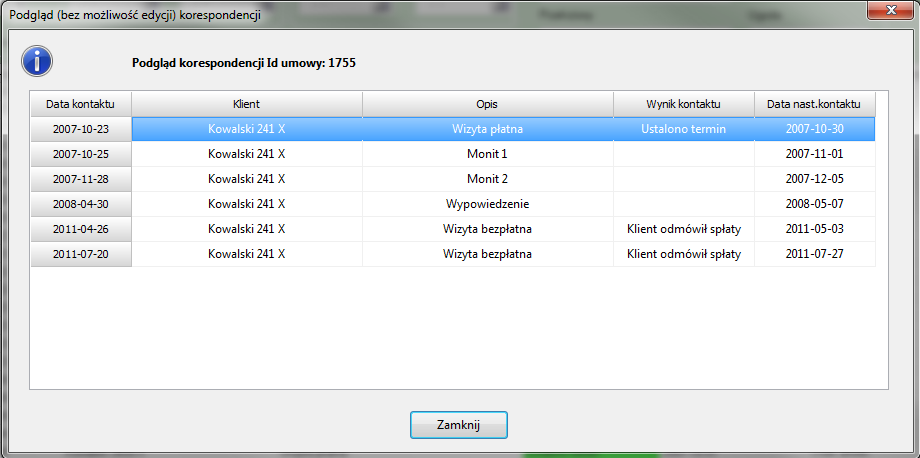 Do ekranu zaległości dodano kolumnę informującą o statusie obowiązywania ugody na danej umowie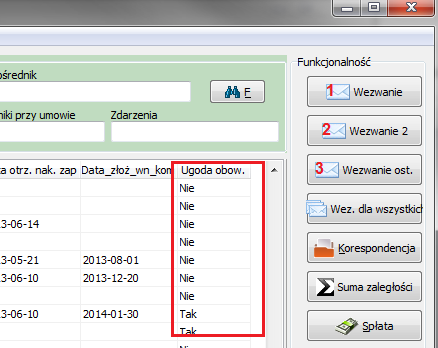 W Wykazie umów po ugodzie dodano opcję podejrzenia karty umowy zaznaczonej pozycji.Przycisk dostępny w lewym dolnym rogu ekranu.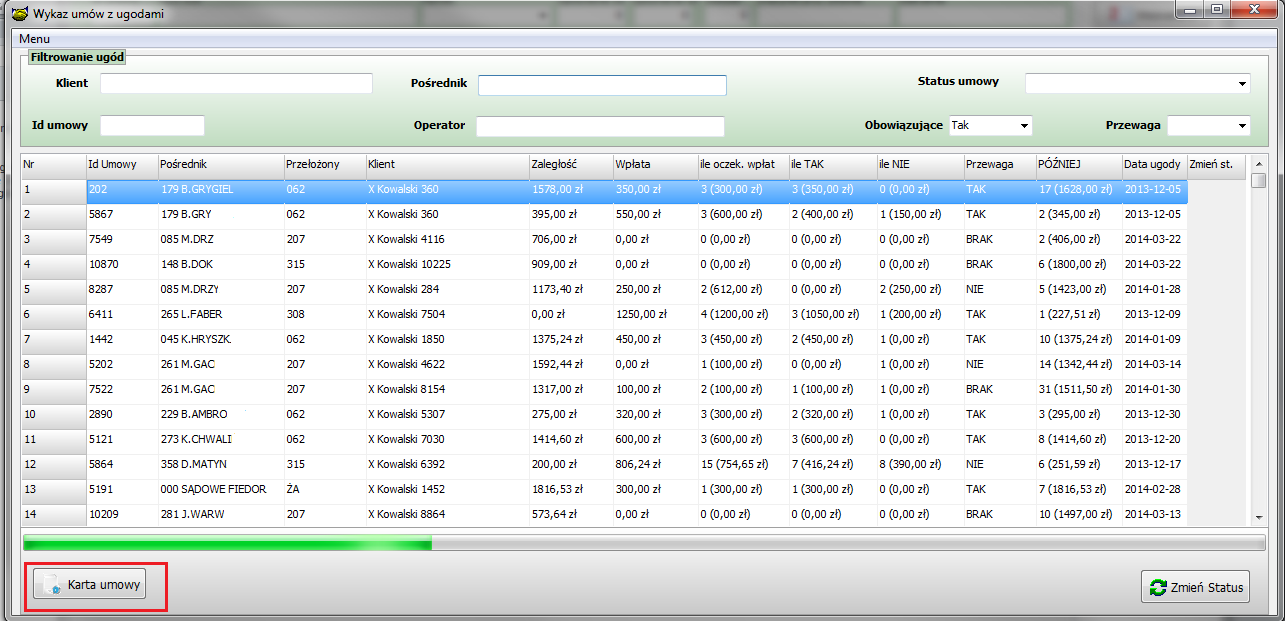 Zmiana w raporcie spłat, dodano możliwość umieszczenia w raporcie kolumny spłaty odsetek zaległych z roku 2013.Zmiana w raporcie stanów, dodano możliwość umieszczenia w raporcie kolumny wartość rat odsetkowych przeterminowanych z roku 2013Możliwość określenia dwóch dodatkowych danych na etapie wniosku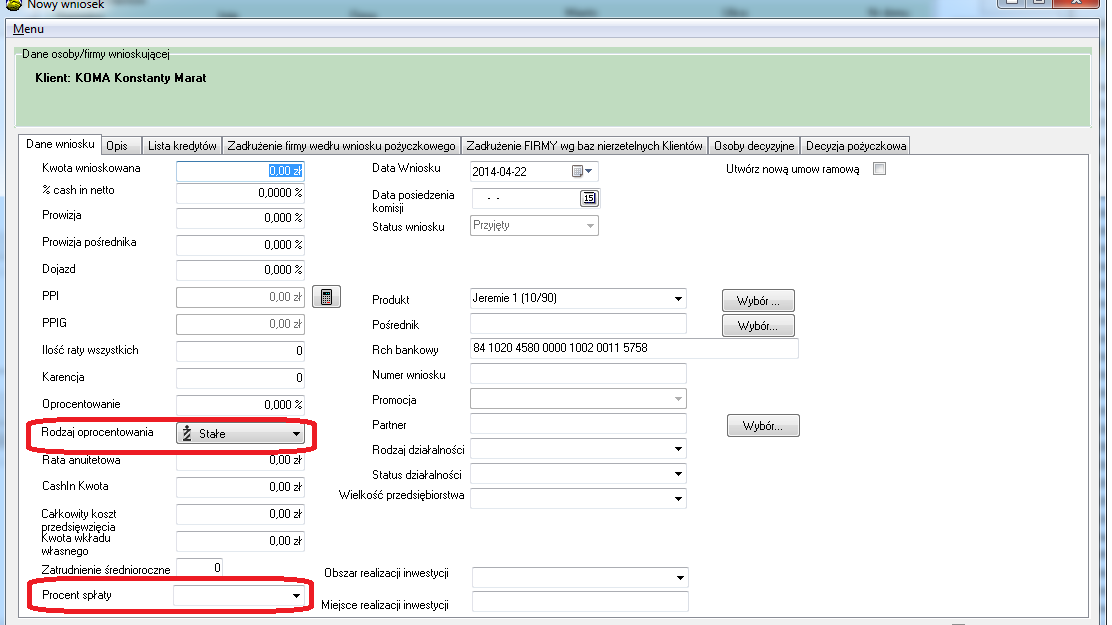 Rodzaju oprocentowania (Stałe/Zmienne)Procentu spłaty (dana potrzebna dla pożyczek rewolweringowychInstalacja1.	Wykonać kopię bazy !2.	Zamienić plik pbaza.exe na aktualny3.	Wykonać instalacje bazy danych opcja Baza->Instalacja wersji(Na pytanie czy dodać indeksy odpowiedzieć Tak)